Об утверждении списка членов Общественной палаты Арсеньевского городского округа, утвержденных  главой Арсеньевского городского округа и Думой Арсеньевского городского округаВ соответствии с муниципальным правовым актом Арсеньевского городского округа Приморского края от 26 мая 2022 года № 330–МПА «Об общественной палате Арсеньевского городского округа», решением Думы Арсеньевского городского округа от 29 июня 2022 года № 868 «Об утверждении членов Общественной палаты Арсеньевского городского округа», руководствуясь Уставом Арсеньевского городского округа, администрация Арсеньевского городского округаПОСТАНОВЛЯЕТ:Утвердить прилагаемый список членов Общественной палаты Арсеньевского городского округа, утвержденных главой Арсеньевского городского округа и Думой Арсеньевского городского округа.Организационному управлению администрации Арсеньевского городского округа (Абрамова) обеспечить размещение на официальном сайте администрации Арсеньевского городского округа настоящего постановления.Глава городского округа      	 В.С. ПивеньУТВЕРЖДЕНпостановлением администрацииАрсеньевского городского округаот «07» июля 2022 г. № 390-паСПИСОКчленов Общественной палаты Арсеньевского городского округа, утвержденных главой Арсеньевского городского округа и Думой Арсеньевского городского округаАлексеева Альбина Петровна;Богатырев Андрей Иванович;Бортник Анатолий Маркович;Ведерников Максим Анатольевич;Владыка Гурий; Волошенко Андрей Николаевич;Маслиева Марина Федоровна;Никулин Андрей Юрьевич;Рябова Елена Александровна;Сезонов Александр Иванович;Соколова Марина Александровна;Столбов Александр Анатольевич;Утробин Сергей Николаевич;Чернявский Дмитрий Владимирович;_________________________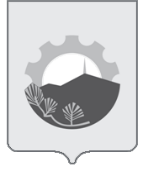 АДМИНИСТРАЦИЯ АРСЕНЬЕВСКОГО ГОРОДСКОГО ОКРУГА П О С Т А Н О В Л Е Н И Е07 июля 2022 г.г.Арсеньев№390-па